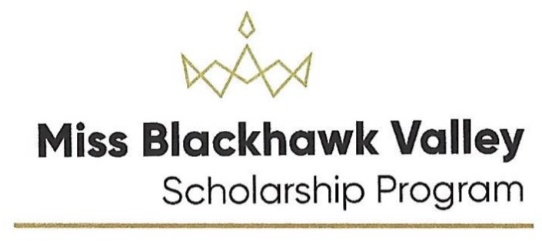 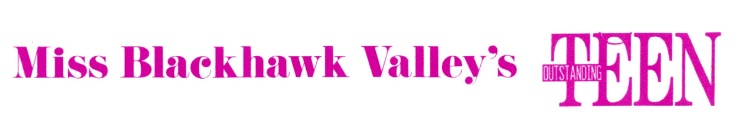 Script and Program Book Information, 2020This information will be used in the production and the program book of the Miss Blackhawk Valley’s Pageant.  Please write or print legibly.  This is a worksheet and will be seen only by the producer and director of the pageant.Turn in completed form as soon as possible by email to KodiKargl@gmail.comIntroduction: How do you want the emcee to introduce you?  This will also be the way your name appears in the program book.  First and last name?  Use middle name?  Write exactly how you want to be introduced._________________________________ _____________________________________ ________________How do you want your parents to be introduced?  Usual is “Daughter of Dad’s first name and Mom’s first name, then the last name”.  See a staff member if you have questions about this.__________________________________ ___________________________________ __________________What is your parent’s address? _____________________________ City _______________ ____ State _____What is your mother’s phone number?___________________ Email?________________________________What is your hometown? _____________________________________    State ________________________
Education:  High School ______________________________ Gradation year _______City______________College or University? _______________________________ City____________________ State __________Major _______________________ Minor ________________________ Present status__________________What is the exact name of your Platform (Social Impact Statement)? Please include punctuation that you use.  This is for the program book and on stage script. __________________________________ ___________________________________ __________________Talent Introduction:  This is an opportunity for you to “set up” the story behind your talent.... can use composer, music, type of dance or vocal.  It is customary for the contestant/parents to write this introduction.  Producer will discuss if it needs to be edited.  Limit 10 seconds.  Do not include contestant name and number.______________________________________ _________________________________________ _______________________________________________ _____________________________________ ______________________________________ _______________________________ _____________________________The information that will be in the script during your evening gown competition will be taken from your resume and your platform.10/11/2019